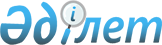 О переименовании улиц села Ивановка Ивановского сельского округа Качирского районаРешение исполняющего обязанности акима Ивановского сельского округа Качирского района Павлодарской области от 11 декабря 2017 года № 1-05. Зарегистрировано Департаментом юстиции Павлодарской области 21 декабря 2017 года № 5748
      В соответствии с пунктом 2 статьи 35 Закона Республики Казахстан от 23 января 2001 года "О местном государственном управлении и самоуправлении в Республике Казахстан", подпунктом 4) статьи 14 Закона Республики Казахстан от 8 декабря 1993 года "Об административно-территориальном устройстве Республики Казахстан", учитывая мнение жителей села Ивановка Ивановского сельского округа и на основании заключения областной ономастической комиссии от 15 августа 2017 года исполняющий обязанности акима Ивановского сельского округа РЕШИЛ:
      1. Переименовать следующие улицы села Ивановка Ивановского сельского округа Качирского района:
      улицу "Советов" на улицу "Болашақ";
      улицу "Клубная" на улицу "Бәйтерек";
      улицу "Степная" на улицу "Ұлы дала".
      2. Контроль за исполнением настоящего решения оставляю за собой.
      3. Настоящее решение вводится в действие по истечении десяти календарных дней после дня его первого официального опубликования.
					© 2012. РГП на ПХВ «Институт законодательства и правовой информации Республики Казахстан» Министерства юстиции Республики Казахстан
				
      Исполняющий обязанности акима
Ивановского сельского округа

А. Мангутов
